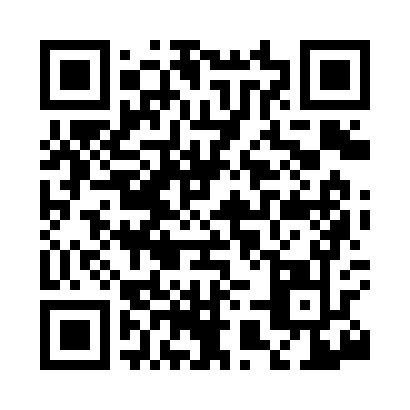 Prayer times for Notom, Utah, USAMon 1 Jul 2024 - Wed 31 Jul 2024High Latitude Method: Angle Based RulePrayer Calculation Method: Islamic Society of North AmericaAsar Calculation Method: ShafiPrayer times provided by https://www.salahtimes.comDateDayFajrSunriseDhuhrAsrMaghribIsha1Mon4:336:051:295:238:5210:242Tue4:346:061:295:238:5210:243Wed4:346:061:295:238:5110:234Thu4:356:071:295:248:5110:235Fri4:366:071:295:248:5110:226Sat4:366:081:295:248:5110:227Sun4:376:091:305:248:5010:228Mon4:386:091:305:248:5010:219Tue4:396:101:305:248:5010:2010Wed4:406:101:305:248:4910:2011Thu4:416:111:305:248:4910:1912Fri4:426:121:305:248:4810:1813Sat4:436:121:305:248:4810:1814Sun4:446:131:305:248:4710:1715Mon4:456:141:315:248:4710:1616Tue4:466:151:315:248:4610:1517Wed4:476:151:315:248:4610:1418Thu4:486:161:315:248:4510:1319Fri4:496:171:315:248:4510:1220Sat4:506:181:315:248:4410:1121Sun4:516:181:315:248:4310:1022Mon4:526:191:315:248:4210:0923Tue4:536:201:315:248:4210:0824Wed4:546:211:315:238:4110:0725Thu4:556:221:315:238:4010:0626Fri4:576:221:315:238:3910:0527Sat4:586:231:315:238:3810:0428Sun4:596:241:315:238:3710:0229Mon5:006:251:315:228:3610:0130Tue5:016:261:315:228:3510:0031Wed5:026:271:315:228:359:59